MỤC LỤC1. Mục đích, yêu cầu	22. Quy trình thực hiện	22.1 Chuyển điểm từ eSAMS sang CSDL ngành	22.1.1 Kết xuất dữ liệu từ hệ thống eSAMS	22.1.2. Chuyển điểm từ eSAMS sang CSDL ngành	32.2 Nhập phân công chuyên môn từ file Excel eSAMS	52.2.1. Xuất file phân công chuyên môn trên phần mềm cài đặt của eSAMS	52.2.2. Nhập phân công chuyên môn từ file Excel eSAMS	6HƯỚNG DẪN CHUYỂN DỮ LIỆU NĂM HỌC 2019-2020 TỪ HỆ THỐNG eSAMS SANG CƠ SỞ DỮ LIỆU NGÀNH GDĐT THÀNH PHỐ HÀ NỘI (Phiên bản dành cho trường THPT - GDTX)1. Mục đích, yêu cầua. Mục đíchSau đây là hướng dẫn dành cho các đơn vị THCS chuyển dữ liệu điểm và phân công chuyên môn năm học 2019-2020 từ hệ thống của eSAMS sang Cơ sở dữ liệu ngành GDĐT Thành Phố Hà Nội (CSDL ngành) (http://csdl.hanoi.edu.vn/.).Nhà trường dùng tài khoản Cơ sở dữ liệu ngành GDĐT của Bộ GDĐT đã được Phòng GDĐT hoặc Sở GDĐT cấp theo thẩm quyền quản lý để đăng nhập vào http://csdl.hanoi.edu.vn/. Trường hợp quên tài khoản, đề nghị liên hệ với Phòng GD hoặc Sở GD nơi cấp tài khoản để được hỗ trợ.b. Yêu cầu Trước khi chuyển dữ liệu từ hệ thống eSAMS sang CSDL ngành, nhà trường cần đảm bảo hoàn thiện xong 2 yêu cầu:- Thứ tự học sinh và họ tên học sinh trên hệ thống eSAMS phải khớp với CSDL ngành. Vì vậy nhà trường cần phải rà soát và kiểm tra chính xác danh sách học sinh trước khi thực hiện.- Trên CSDL ngành các lớp đã được xếp môn học tại mục [Quản lý giáo dục …]/2.2 Xếp môn học cho lớp2. Quy trình thực hiện	2.1 Chuyển điểm từ eSAMS sang CSDL ngành2.1.1 Kết xuất dữ liệu từ hệ thống eSAMSMôi trường thực hiện: Trênwebsitehttps://giaoducdientu.hnegov.vn/Bước 1: Đăng nhập tài khoản eSAMS, chọn học kỳ cần xuất điểm.Bước 2: Chọn mục Báo cáo ->Học sinh -> Sổ ghi điểm của giáo viên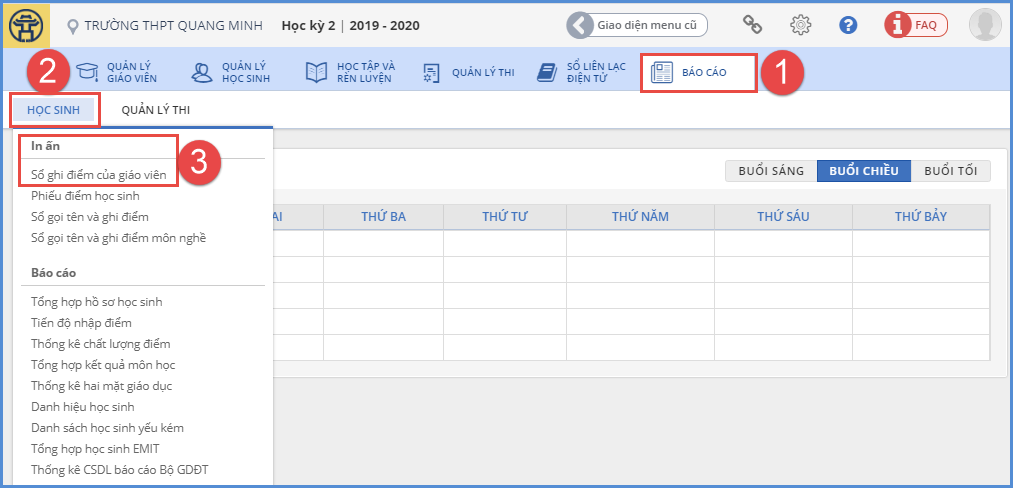 Bước 3: Chọn giáo viên (Hoặc chọn thêm môn học, khối học, lớp học và nhấn [Tìm kiếm].Bước 4: Kích chọn nút [Xuất Excel] để lưu về máy.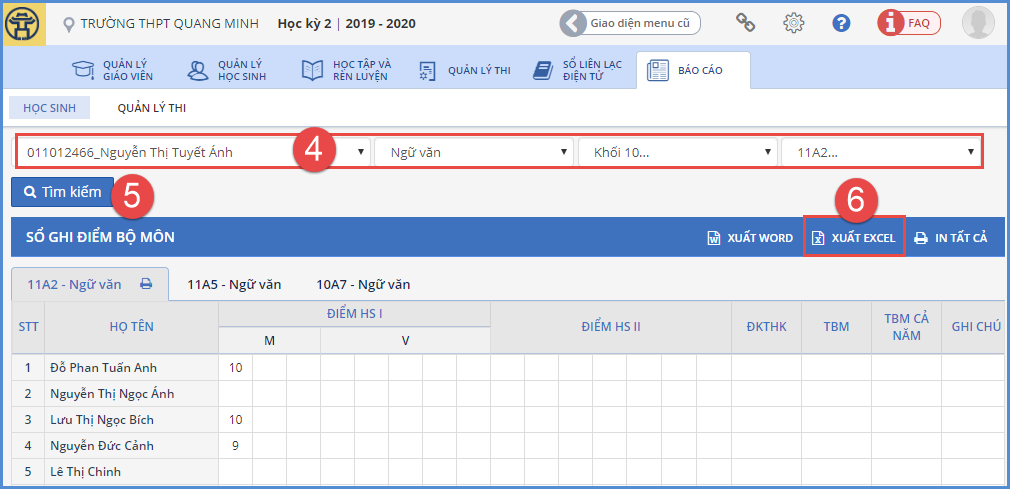 2.1.2. Chuyển điểm từ eSAMS sang CSDL ngànhBước 1:  Đăng nhập vào CSDL ngành theo địa chỉ: http://csdl.hanoi.edu.vn/(Nhà trường dùng tài khoản Cơ sở dữ liệu ngành GDĐT của Bộ GDĐT đã được Phòng GDĐT hoặc Sở GDĐT cấp theo thẩm quyền quản lý để đăng nhập vào http://csdl.hanoi.edu.vn/. Trường hợp quên tài khoản, đề nghị liên hệ với Phòng GD hoặc Sở GD nơi cấp tài khoản để được hỗ trợ.)Bước 2: Chọn mục [5.3.4. Nhập điểm từ phần mềm khác]/ Chọn [Nhập điểm C2, C3, GDTX từ hệ thống eSAMS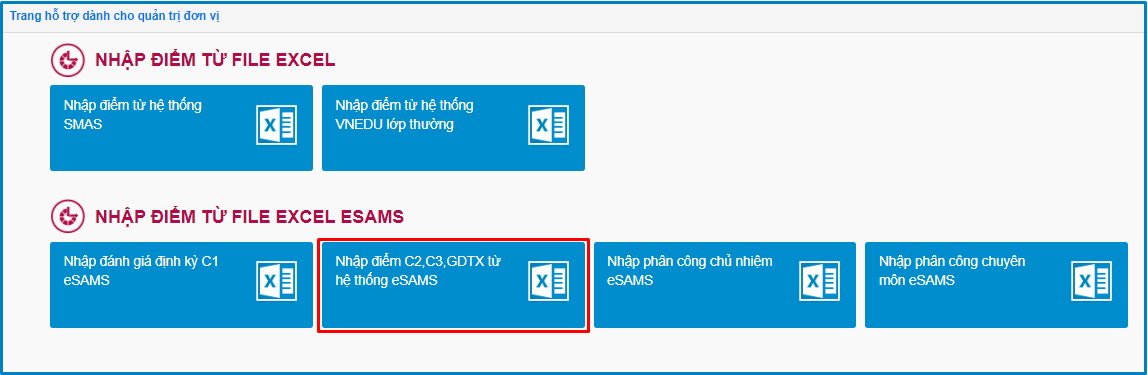 Bước 3: Chọn đúng học kỳ cần nhập điểm (khớp với học kỳ trên File excel). Kích nút [Chọn tệp] để chọn đến File Excel bảng điểm tải từ eSAMS, và kích nút [Tải lên].Lưu ý: Riêng đối với môn Tiếng Anh, Tiếng Pháp,…. Sau khi xuất ra File excel nhà trường thực hiện đổi lại tên môn thành: Ngoại ngữ 1, ngoại ngữ 2 tương ứng với định nghĩa trong mục 2.1.1.Hồ sơ Lớp học.Hệ thống cho phép nhập trong cùng một File excel điểm của tất cả các môn học mà giáo viên phụ trách.Bước 4: Giao diện hiển thị dữ liệu từ file excel, thầy/cô kiểm tra lại dữ liệu và kích nút [Cập nhật toàn file].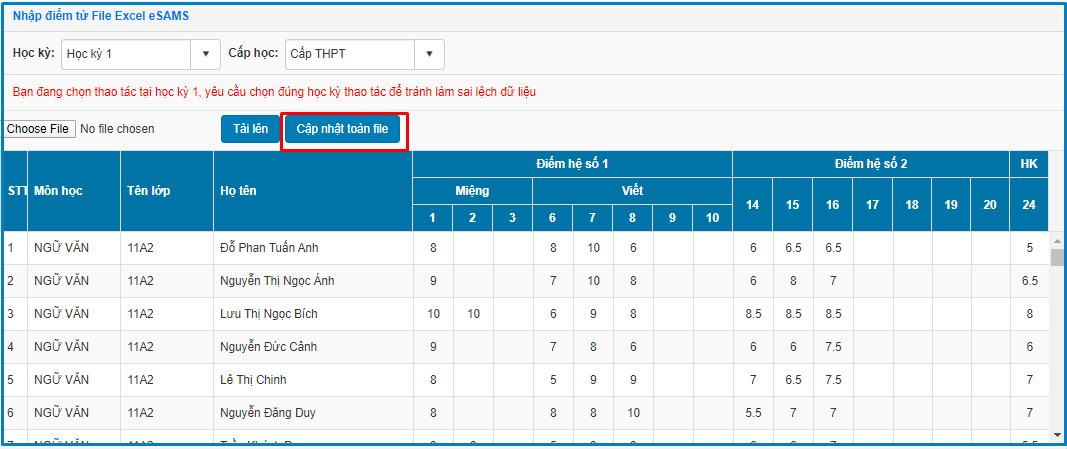 Bước 5: Kiểm tra thông báo cập nhật File.+ Nếu hiển thị thông báo màu xanh với nội dung: Cập nhật thành công, nhà trường mở lại mục [5.3.1 Nhập điểm môn học] để kiểm tra lại.+ Nếu hiển thị thông báo lỗi màu đỏ: Nhà trường kích nút [Bảng kết quả nhập liệu] để kiểm tra lỗi sau đó cập nhật lại dữ liệu.2.2 Nhập phân công chuyên môn từ file Excel eSAMS2.2.1. Xuất file phân công chuyên môn trên phần mềm cài đặt của eSAMSMôi trường thực hiện: Bản cài đặt phần mềm eSAMS.Đơn vị thực hiện kết xuất danh sách nhân sự và file phân công chuyên môn giáo viên.Xuất danh sách file [Nhân sự]Bước 1: Đăng nhập tài khoản eSAMSBước 2: Chọn Giáo dục và Đào tạoBước 3: Chọn [Giáo viên/Quản lý thông tin giáo viên dành cho nhà trường]Bước 4: Kích nút [ Tìm kiếm]Bước 5: Kích [Xuất excel]	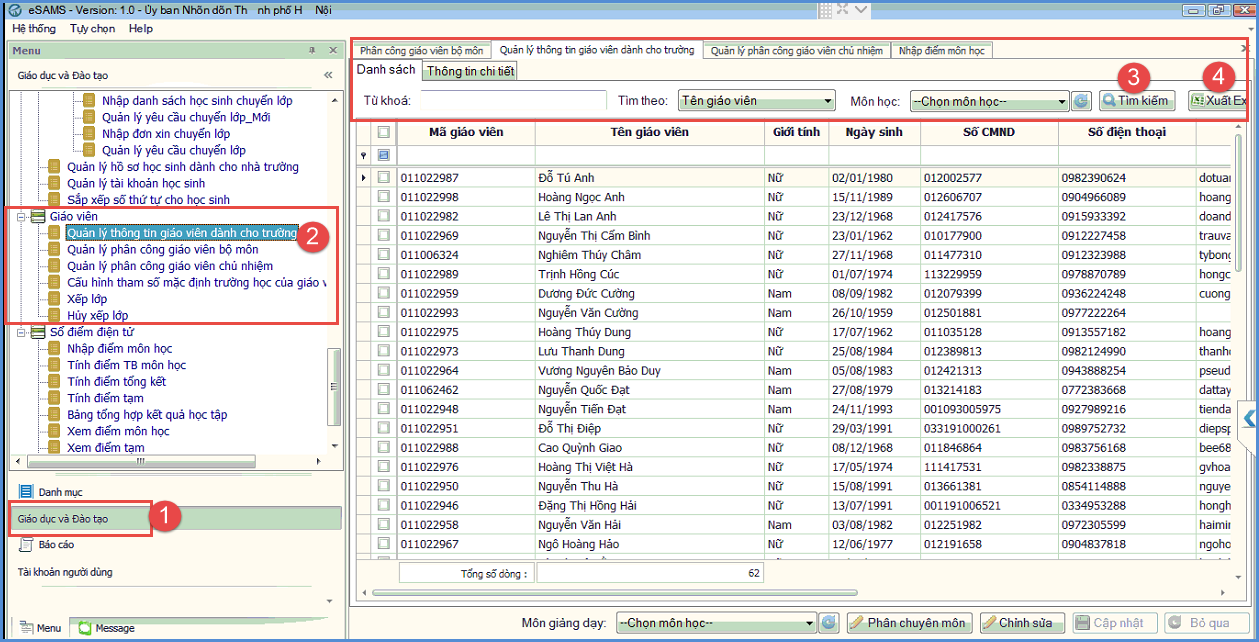 Xuất danh sách file [Phân công chuyên môn]Bước 1: Chọn Giáo dục và Đào tạoBước 2: Chọn [Giáo viên/Quản lý phân công giáo viên bộ môn]Bước 3: Lựa chọn Học kỳ, Khối, Lớp, MônBước 4: Kích nút [ Tìm kiếm]Bước 5: Kích [Xuất excel]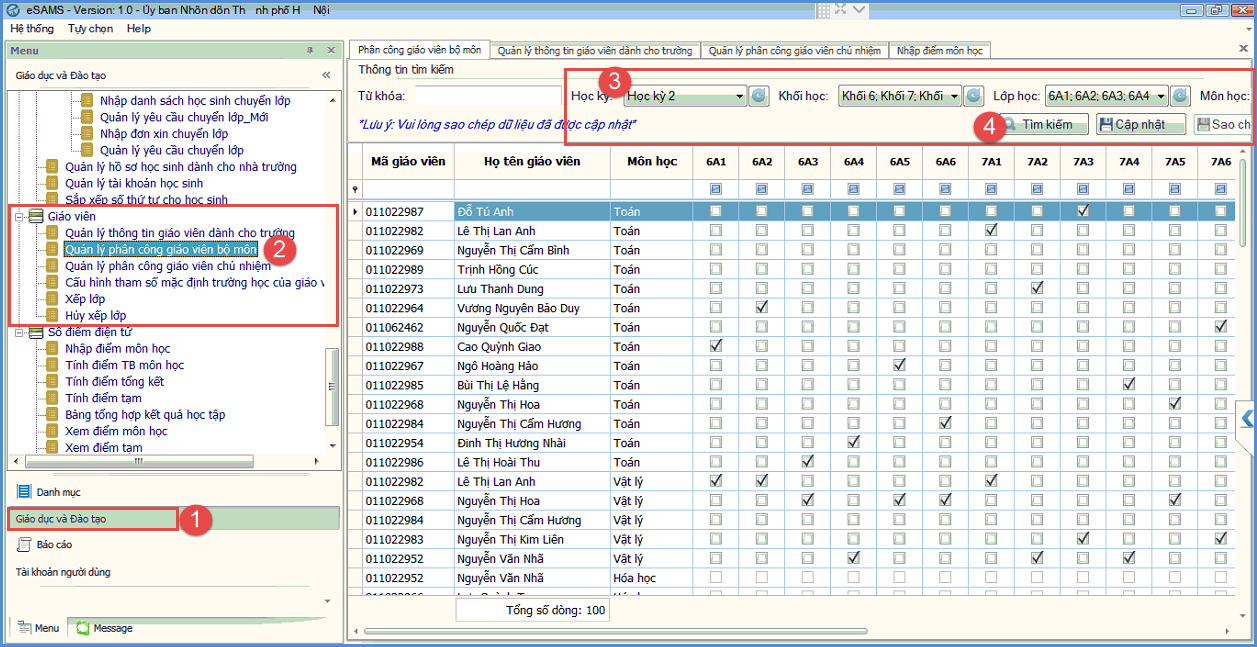 2.2.2. Nhập phân công chuyên môn từ file Excel eSAMSBước 1: Chọn học kỳ cần nhập phân công chuyên môn từ file Excel eSAMS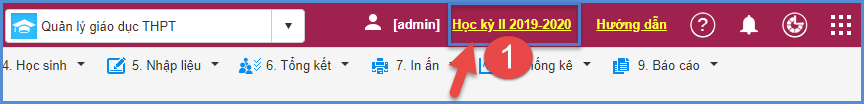 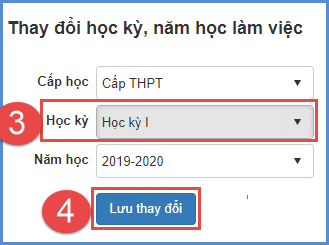 Bước 2: Chọn mục [5.3.6. Nhập điểm từ phần mềm khác]/ Chọn [Nhập phân công chuyên môn từ eSAMS]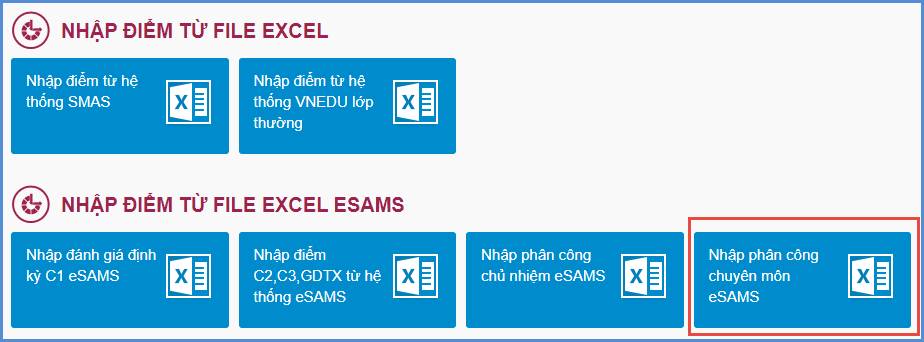 Bước 3: Tại thông tin tương ứng, kích nút [Chọn tệp] để chọn đến File Excel Nhân sự và file phân công chuyên môn xuất từ eSAMS, chọn file xong, người dùng kích nút [Tải lên].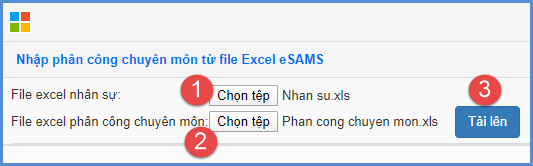 Bước 4: Giao diện hiển thị dữ liệu từ file excel, thầy/cô kiểm tra lại dữ liệu và kích nút [Cập nhật toàn file].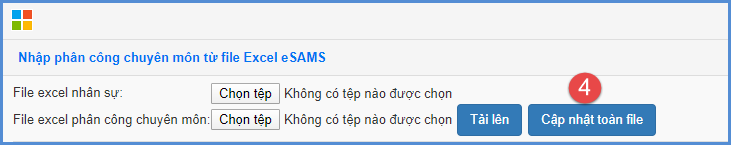 Bước 5: Kiểm tra thông báo cập nhật File.+ Nếu hiển thị thông báo màu xanh với nội dung [Cập nhật thành công], nhà trường mở lại mục [3.Nhân sự/3.3 Phân công giảng dạy/3.3.2. Phân công chuyên môn] để kiểm tra lại.+ Nếu hiển thị thông báo lỗi màu đỏ: Nhà trường kích nút [Bảng kết quả nhập liệu] để kiểm tra lỗi sau đó cập nhật lại dữ liệu.